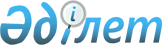 Об установлении квоты рабочих мест для инвалидов в размере трех процентов от общей численности рабочих мест на 2012 год
					
			Утративший силу
			
			
		
					Постановление акимата Зерендинского района Акмолинской области от 17 января 2012 года № 45. Зарегистрировано Управлением юстиции Зерендинского района Акмолинской области 2 февраля 2012 года № 1-14-171. Утратило силу в связи с истечением срока применения - (письмо руководителя аппарата акима Зерендинского района Акмолинской области от 14 июня 2013 года № 641)      Сноска. Утратило силу в связи с истечением срока применения - (письмо руководителя аппарата акима Зерендинского района Акмолинской области от 14.06.2013 № 641).

      В соответствии с подпунктом 13 пункта 1 статьи 31 Закона Республики Казахстан от 23 января 2001 года «О местном государственном управлении и самоуправлении в Республике Казахстан», пунктом 1 статьи 31 Закона Республики Казахстан от 13 апреля 2005 года «О социальной защите инвалидов в Республике Казахстан», 

подпунктом 5-2 статьи 7 Закона Республики Казахстан от 23 января 2001 года «О занятости населения», акимат района ПОСТАНОВЛЯЕТ:



      1. Установить квоту рабочих мест для инвалидов в размере трех процентов от общей численности рабочих мест на 2012 год.



      2. Контроль за исполнением настоящего постановления возложить на заместителя акима района Таласбаеву А.А.



      3. Настоящее постановление вступает в силу со дня государственной регистрации в Департаменте юстиции Акмолинской области и вводится в действие со дня официального опубликования.      Аким района                                Е.Сагдиев
					© 2012. РГП на ПХВ «Институт законодательства и правовой информации Республики Казахстан» Министерства юстиции Республики Казахстан
				